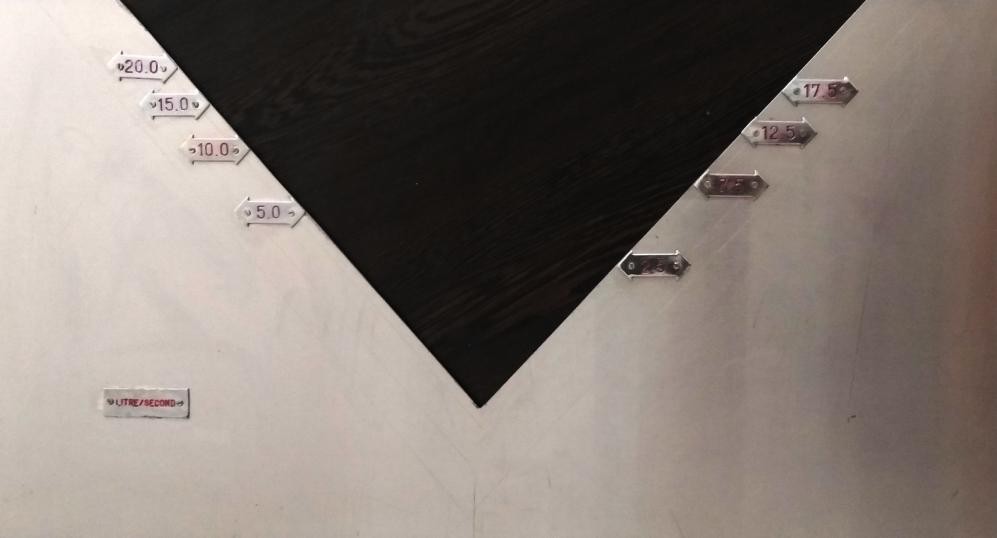 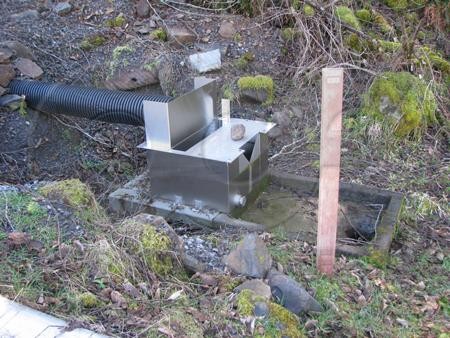 RangeOperating TemperatureMaterialOrdering Information Up to 100 litre/second-300C to 85 0CAll Stainless SteelDimensions and ranges are nominal only and can be modified to suit project requirements.Dimensions and ranges are nominal only and can be modified to suit project requirements.